Woodlands Primary School Pupil Premium 2015-16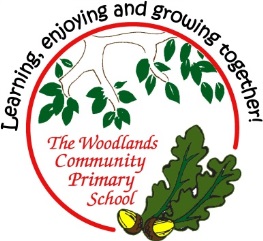 Pupils on rollPupils on rollTotal Pupils on roll297Pupil Premium Grant (PPG) received for disadvantaged childrenPupil Premium Grant (PPG) received for disadvantaged childrenNumber of pupils eligible for PPG63       (21%)Amount received for Ever 6 FSM  (58 pupils)£1320Amount received for LAC (2 pupils)£1900Amount received for Service children  (3 pupils)£300Total PPG received £81,260Overall FocusOur primary aim is to increase the percentage of pupils working at or above age-related expectations in Reading, Writing and Maths.  To narrow the gap in progress and attainment between our Pupil Premium children and their peers.To enable the children, who are in receipt of Pupil Premium, are provided with a broad and balanced experience at the school.Contingency fund£6,493Funds have been allocated to a ‘contingency budget’ to allow for additional spending throughout the year. This will enable us to have immediate impact and cater effectively for needs of our pupil premium children.The additional spending may take the form of support, additional resources or additional staffing costs.Funds have been allocated to a ‘contingency budget’ to allow for additional spending throughout the year. This will enable us to have immediate impact and cater effectively for needs of our pupil premium children.The additional spending may take the form of support, additional resources or additional staffing costs.Proposed Spending of PPG for the financial year (beginning April 2015)Proposed Spending of PPG for the financial year (beginning April 2015)Proposed Spending of PPG for the financial year (beginning April 2015)Proposed Spending of PPG for the financial year (beginning April 2015)Proposed Spending of PPG for the financial year (beginning April 2015)Year GroupItemBudgetObjectiveDesired outcomeYear 1/2Develop skills in maths and English through targeted 1:1 support and small group intervention£4086Small group support to extend skills in phonics, reading, writing and mathsIncrease attainmentYear 3/4Develop skills in reading through targeted 1:1 support and small group intervention£7460Support on a 1:1 basis and as part of a small groups, to provide pupils with the opportunity to:- Improve reading, - Increase confidence- inspire a lifelong love of learningImproved attainment to narrow the gapIncreased confidence and better attitudes towards schoolKS2Develop skills in maths and English through targeted 1:1 support and small group intervention£12268Develop skills in maths and English through targeted 1:1 support and small group intervention Increased attainment and progress in English, reading and Maths at KS2Whole SchoolHome School Link Worker £13430To nurture and guide pupil premium children, having stronger links with home and school. Providing a positive ethos to enable children to access reading, writing and maths to a greater level. Allow children to have a better platform to start from, allowing better development academically and holistically.Whole schoolNurture / Play worker£4594To provide opportunities for children to gain confidence in the holistic nature of school life. 
To provide a provision for children when on the playground.Produce well-round individuals who have greater self-confidence and ability to access all areas of school life.Whole SchoolBreakfast club provision £1756To provide an opportunity for children to start school with a positive mind-set and ready to learn, enjoy and grow together.Increased attitudes towards school life. Opportunity to begin curricular activitiesWhole schoolSimply Gifted and Talented Challenge events£375To raise the attainment of pupils who are more able. To provide challenging opportunities to stretch all abilities.Increased levels of attainment from pupilsWhole School 1:1 Music lessons with specialist teacher2,000Weekly music lessons to broaden the experiences of all pupils, regardless of their background.Ensure that pupils are able to take part in high quality music lessonsWhole SchoolRelease time for SENCO x 1 day per week£3500Time for SENCO to monitor Pupil Premium and SEND pupils. Offer training to staff to support delivery of high quality interventionIncreased knowledge of pupil premium children and their progress, leading to better / quicker intervention to ‘narrow the gap’.Whole schoolNew building£10,000To offer opportunities for break out groups, offering high quality interventions and areas to develop needsBetter targeted support for pupils of various needs – stretch more able / support less able.Whole School All trips subsidised £1000To extend pupils understanding of cultural aspects and curriculum linksIncreased self-confidenceGreater awareness of the world around them culturally. Yr 2-61st Class maths  Project X code£2500To provide pupils with the opportunity to:-Improve reading and maths ability-Increase ability to access the curriculumImproved attainment and ability to hit A.R.E Yr 1-6Sports coach for extra-curricular activities£7000Part fundedTo facilitate the teaching of high-quality P.E, providing extra-curricular activities at lunch and after schoolGreater enjoyment of the curriculum. Greater opportunities to access extra-curricular activities. Year 6Elan Valley£3000Extending experiences and building confidence. Children offered residential places at an Outdoor Ed Centre.Increased self-confidence. Greater independence Better teamwork/collaborative skillsWhole schoolMonitoring time x 6 half days per year£1000Time to observe effectiveness of PPG spendObserve and track pupilsWhole schoolForest school£798To develop curriculum engagementEnrich pupils across KS1/2TOTAL PPG Received£81,260TOTAL PPG Spent£74,767PPG Contingency£6,493